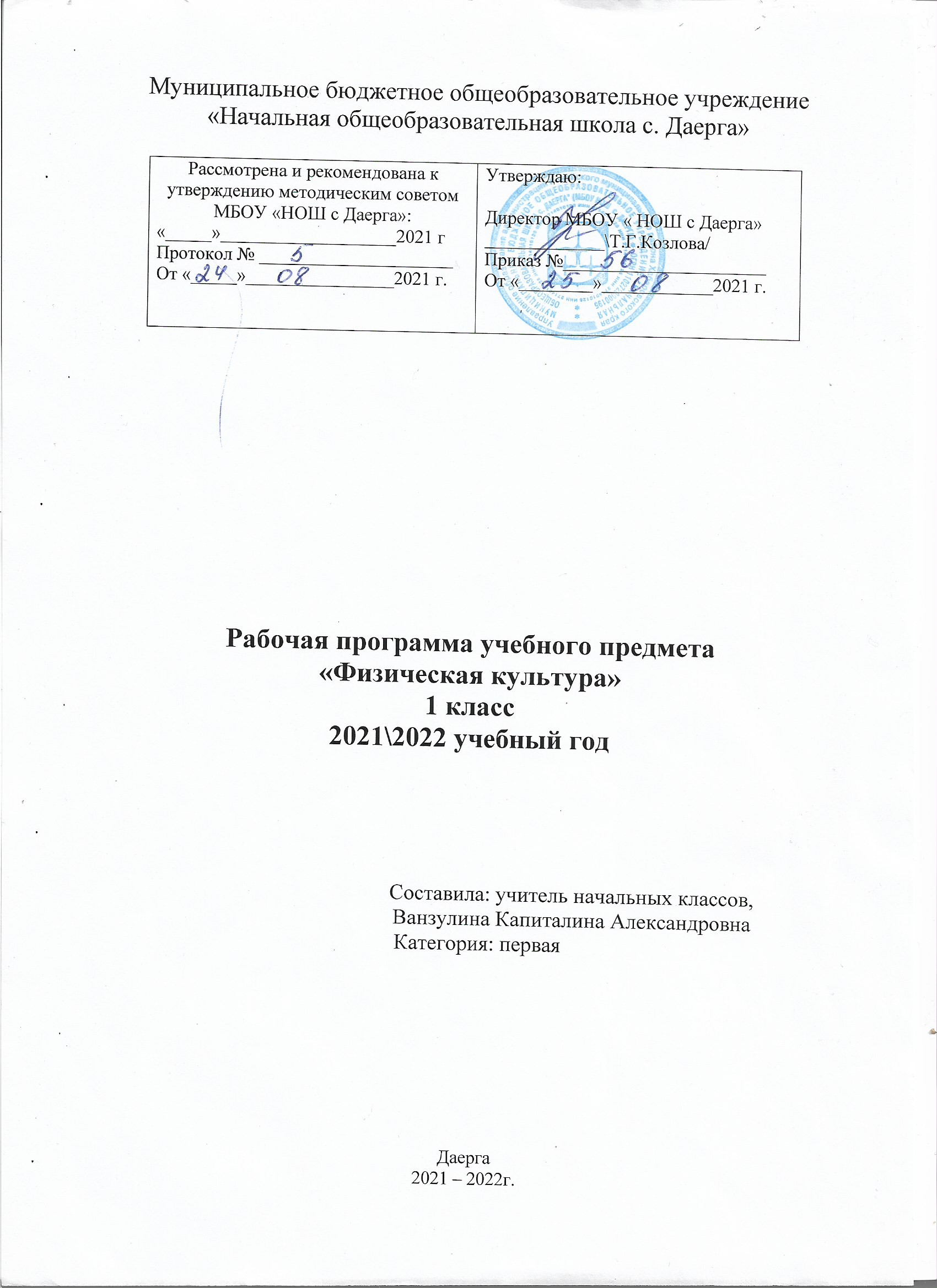 ПЛАНИРУЕМЫЕ РЕЗУЛЬТАТЫЛичностные универсальные учебные действияУ выпускника 1 класса  будут сформированы:внутренняя позиция школьника на уровне положительного отношения к  школе, ориентация на участие в спортивной, общественно-значимой жизни школы;внутренняя позиция школьника, освоение роли ученика на уровне положительного отношения к предмету «Физическая культура»; первоначальные представления о значении физической культуры для укрепления здоровья человека (физического, социального и психического); первичное представление о причинах успеха в овладении предметом; Выпускник 1 класса  получит возможность для формирования:потребности к самостоятельным занятиям физкультурой; чувства гордости за достижения спортсменов своей Родины.Метапредметные результаты.Регулятивные УУД. Выпускник 1  класса научится:определять цель и план выполнения заданий на уроке, во внеурочной деятельности, в жизненных ситуациях под руководством учителя; формировать волевые усилия, выполняя физические упражнения.Выпускник 1 класса  получит возможность научиться:Определять цель и план учебной деятельности с помощью учителя и самостоятельноПознавательные УУД.Выпускник 1  класса научится:отвечать на простые вопросы учителя, находить нужную информацию; сравнивать спортивные действия, находить общее и различие;отвечать на простые и сложные вопросы учителя, самим формулировать вопросы, находить нужную информацию. Выпускник 1 класса  получит возможность научиться:отвечать на простые и сложные вопросы учителя, самим формулировать вопросы, находить нужную информацию.Коммуникативные УУД. Выпускник 1  класса научится:- отвечать на вопросы учителя, товарищей по классу; - соблюдать простейшие нормы речевого этикета: здороваться, прощаться, благодарить; - слушать и понимать речь других; - сотрудничать в паре, в группе, команде;- участвовать в подвижных и спортивных играх.Выпускник 1 класса  получит возможность научиться:- участвовать в диалоге; слушать и высказывать свою точку зрения на события, поступки;- оформлять свои мысли в устной речи;- выполняя различные роли в группе, сотрудничать в совместном решении проблемы, приятии решения.Предметные УУД:- выполнять правила поведения на уроках физической культуры;- рассказывать об истории возникновения Олимпийских игр, о летних и зимних Олимпийских играх; о физическом развитии человека;- называть меры по профилактике нарушений осанки;- определять способы закаливания;- определять влияние занятий физической культуры на воспитание характера человека;- выполнять строевые упражнения;- выполнять различные виды ходьбы;- выполнять различные виды бега;- выполнять прыжки на одной и двух ногах на месте, с продвижением вперёд, с разбега, с поворотом на 180°;- прыгать через скакалку на одной и двух ногах;- метать теннисный мяч в вертикальную и горизонтальную цель с ;- выполнять кувырок вперед; - выполнять стойку на лопатках;- лазить по гимнастической стенке и по наклонной скамейке;- перелезать через гимнастическую скамейку и горку матов; - передвигаться на лыжах скользящим шагом, выполнять спуски в основной и низкой стойке, выполнять подъём «лесенкой», выполнять торможение падением, выполнять повороты переступанием; - играть в подвижные игры; - выполнять элементы спортивных игр;- понимать влияние физических упражнений на физическое развитие человека;- рассказывать о видах спорта, включённых в программу летних и зимних Олимпийских игр;- определять влияние закаливания на организм человека; самостоятельно составлять и выполнять комплексы упражнений, направленных на развитие определённых физических качеств;выполнять упражнения, направленные на профилактику нарушений осанки;организовывать и играть в подвижные игры во время прогулок.Планируемые результаты:Обучающийся научится:Знания о физической культуре- представлять физическую культуру как средства укрепления здоровья, физического развития и физической подготовки человека.Способы физкультурной деятельности- взаимодействовать со сверстниками по правилам проведения подвижных игр; - отбирать упражнения для комплексов утренней зарядки и физкультминуток и выполнять их в соответствии, вести тетрадь по физической культуре с записями режима дня, изученными правилами;- измерять показатели физического развития (рост и масса тела) и физической подготовленности (сила,  быстрота, выносливость, равновесие,  гибкость) с помощью тестовых упражнений;-  вести систематические наблюдения за динамикой показателей.Физическое  совершенствование- выполнять комплексы упражнений,  направленные на формирование  правильной осанки;- выполнять комплексы упражнений утренней зарядки и физкультминуток;- играть в подвижные игры;- выполнять передвижения в ходьбе, беге, прыжках разными способами;- выполнять строевые упражнения;- демонстрировать уровень физической подготовленностиОбучающийся получит возможность научиться:- характеризовать роль и значение режима дня в сохранении и укреплении здоровья;- планировать и корректировать режим дня с учётом своей учебной и внешкольной деятельности,показателей своего здоровья, физического развития и физической подготовленности;- вести тетрадь по физической культуре с записями режима дня;- сохранять правильную осанку,  оптимальное  телосложение;- выполнять эстетически красиво гимнастические и акробатические комбинации;- выполнять передвижения на лыжах. Содержание учебного предмета Физическая культура (для обучающихся, не имеющих противопоказаний для занятий физической культурой или существенных ограничений по нагрузке)В результате обучения обучающиеся на на уровне начального общего образования начнут понимать значение занятий физической культурой для укрепления здоровья, физического развития, физической подготовленности и трудовой деятельности.Знания о физической культуре: Физическая культура. Физическая культура каксистема разнообразных форм занятий физическими упражнениями по укреплению здоровья человека. Ходьба, бег, прыжки, лазанье, ползание, ходьба на лыжах, плавание как жизненно важные способы передвижения человека.Правила предупреждения травматизма во время занятий физическими упражнениями: организация мест занятий, подбор одежды, обуви и инвентаря.Из истории физической культуры. История развития физической культуры и первых соревнований.Физические упражнения. Физические упражнения, их влияние на физическое развитие и развитие физических качеств. Физическая подготовка и её связь с развитием основных физических качеств.Способы физической деятельности.Самостоятельные занятия. Составление режима дня. Выполнение простейших закаливающих процедур, комплексов упражнений для формирования правильной осанка и развития мышц туловища, развития основных физических качеств; проведение оздоровительных занятий в режиме дня (утренняя зарядка, физкультминутки).Самостоятельные игры и развлечения. Организация и проведение подвижных игр (на спортивных площадках и в спортивных залах).Физическое совершенствование.Физкультурно-оздоровительная деятельность. Комплексы физических упражнений для утренней зарядки, физкультминуток, занятий по профилактике и коррекции нарушений осанки.Комплексы упражнений на развитие физических качеств. Комплексы дыхательных упражнений. Гимнастика для глаз. Спортивно-оздоровительная деятельность.Гимнастика с основами акробатики:Организующие команды и приёмы. Строевые действия в шеренге и колонне; выполнение строевых команд. Акробатические упражнения. Упоры; седы; упражнения в группировке; перекаты; стойка на лопатках; кувырки вперед и назад. Упражнения на низкой гимнастической перекладине: висы, перемахи. Гимнастические упражнения прикладного характера. Передвижение по гимнастической стенке. Преодоление полосы препятствий с элементами лазанья и перелезания, переползания, передвижение по наклонной гимнастической скамейке.Легкая атлетика:Беговые упражнения: с высоким подниманием бедра, прыжками и с ускорением, с изменяющимся направлением движения, из разных исходных положений; челночный бег; высокий старт с последующим ускорением. Прыжковые упражнения: на одной ноге и двух ногах на месте и с продвижением; в длину и высоту; спрыгивание и запрыгивание; прыжки со скакалкой.Метание: малого мяча в вертикальную цель и на дальность.Лыжные гонки:Передвижение на лыжах разными способами. Повороты; спуски; подъёмы.Подвижные игры:На материале гимнастики с основами акробатики: игровые задания с использованием строевых упражнений, упражнений на внимание, силу, ловкость и координацию.На материале лёгкой атлетики: прыжки, бег, метания и броски; упражнения на координацию, выносливость и быстроту.На материале лыжной подготовки: эстафеты в передвижении на лыжах, упражнения на выносливость и координацию.На материале спортивных игр:Подвижные игры на основе баскетбола:Специальные передвижения без мяча; ведение мяча; броски мяча в корзину; подвижные игры на материале баскетбола.Футбол: подбрасывание мяча; приём и передача мяча; подвижные игры на материале.СОДЕРЖАНИЕ КУРСА. КОНТРОЛЬ ПРЕДМЕТНЫХ РЕЗУЛЬТАТОВТематическое планированиеКалендарно – тематическое планированиеЛист изменений в тематическом планированииСистема оценки достижения планируемых результатов освоения программыУРОВЕНЬ ФИЗИЧЕСКОЙ ПОДГОТОВЛЕННОСТИ1класс                          Раздел учебного курсаКоличество часовТекущий и промежуточный контроль. Формы контроля1.Основы знаний о физической культуре, способы физкультурной деятельности 1 ч2.Легкая атлетика 12 ч3.Основы знаний о физической культуре, способы физкультурной деятельности 1 ч4.Подвижные игры 12 ч5.Основы знаний о физической культуре, способы физкультурной деятельности 1 ч6.Гимнастика с элементами акробатики 18 ч7.Подвижные игры 2 ч8.Основы знаний о физической культуре, способы физкультурной деятельности 1 ч9.Лыжная подготовка 21 ч10.Основы знаний о физической культуре, способы физкультурной деятельности.1 ч11.Подвижные игры 4 ч12.Основы знаний о физической культуре, способы физкультурной деятельности.1 ч13.Основы знаний о физической культуре, способы физкультурной деятельности 1 ч14.Легкая атлетика 12 ч115.Основы знаний о физической культуре, способы физкультурной деятельности 1 ч16.Подвижные игры 9 чИтого 99 ч№ п/пРаздел, темаКоличество часовОсновные виды учебной деятельности обучающихся1.Раздел 1.  Основы знаний о физической культуре, способы физкультурной деятельности1чИнструктаж по ТБ. Подвижные игры2.Раздел  2. Легкая атлетика12чХодьба по счёт. Ходьба на носках, на пятках.Бег с ускорением. Бег на 30м. Разновидности ходбы. Бег с ускорением. Бег на 60 м. Подвижные игры. Подвижная игра «Два мороза». Развитие скоростных качеств. Подвижная игра «Вызов номера». Развитие скоростных качеств.  Подвижная игра «Вызов номера». Развитие скоростных качеств.  Подвижная игра «Гуси-лебеди». Понятие «короткая дистанция». Метание малого мяча из положения стоя грудью в направленияметания на заданное расстояние.Подвижная игра «Кто дальше бросит». ОРУ. Развитие скоростно-силовых способностей.  Равномерный бег. Чередование ходьбы, бега (бег 50м ходьба 100м)  Понятие «скорость бега».3.Раздел  3. Основы знаний о физической культуре, способы физкультурной деятельности1чМетание малого мяча из положения стоя грудью в направленияметания на заданное расстояние.Подвижная игра «Кто дальше бросит». ОРУ. Развитие скоростно-силовых способностей.  Равномерный бег. Чередование ходьбы, бега (бег 50м ходьба 100м)  Понятие «скорость бега».4.Раздел  4. Подвижные игры12чРавномерный бег. Чередование ходьбы, бега (бег 50м ходьба 100м)  Подвижные игры. Понятия «дистанция», «здоровье», «скорость бега» Основная стойка. Построение в колону по одному и в шеренгу,  в кругу. Группировка. Название основных гимнастических снарядовВыполнение команд «Становись!», «Равняйсь!», «Смирно!», «Вольно!». Ходьба по бревну на носках. Развитие координационных способностей. Игра «Что изменилось?».Развитие силовых качеств5.Раздел  5.  Основы знаний о физической культуре, способы физкультурной деятельности1чПерестроение по звеньям, по заранее установленным местам. Размыкание на вытянутые в стороны руки. Повороты налево, направо. Выполнение команды  “Класс шагом марш!” “Класс, стой!”    6.Раздел  6. Гимнастика с элементами акробатики18чСтойка на носках, на одной ноге гимнастической скамейке. Ходьба по гимнастической скамейке.Повороты налево , направоРазвитие ловкости, быстроты, координации движений, вниманияИгра с лазаньем и перелезаньем. 7.Раздел 7. Подвижные игры2чРазвитие ловкости, быстроты, координации движений, вниманияИгра с бегом на лыжах, пустое место.Передвижение приставным шагом. Игра «Кто быстрее?». Освоение техники лыжных ходов.Развитие координационных способностей, быстроты, внимания, ловкости, силы, смелости и расчетливости8Раздел 8. Основы знаний о физической культуре, способы физкультурной деятельности1чРазвитие ловкости, быстроты, координации движений, вниманияИгра с бегом на лыжах, пустое место.Передвижение приставным шагом. Игра «Кто быстрее?». Освоение техники лыжных ходов.Развитие координационных способностей, быстроты, внимания, ловкости, силы, смелости и расчетливости9.Раздел 9 .Лыжная подготовка21чИгры «Кто дальше проскользит?»,  «Смелее с горки», «Не задень». Развитие координационных способностей, быстроты, внимания, ловкости, силы, смелости и расчетливости.Поворот переступанием вокруг пяток лыж. Подъем ступающим шагом, спуск в основной стойке. Подвижные игры. Развитие скоростно-силовых способностей.10.Раздел  10. Основы знаний о физической культуре, способы физкультурной деятельности.1чПодвижные игры с мячами.Развитие скоростно-силовых способностей. Эстафеты.11.Раздел 11.Подвижные игры4чРазвитие скоростно-силовых способностей.Подвижные игры «Бросай и поймай».12.Раздел 12.Основы знаний о физической культуре, способы физкультурной деятельности.1чРазвитие скоростно-силовых способностей.Подвижные игры «Бросай и поймай».13.Раздел 13. Основы знаний о физической культуре, способы физкультурной деятельности1чРазвитие скоростно-силовых способностей.Подвижные игры «Бросай и поймай».14.Раздел 14.Легкая атлетика12чИгра «Бросай и поймай», «Передача мячей в колоннах». Развитие координационных способностей .Передача мяча снизу на месте. ОРУ. Эстафеты с мячами. Игра «Мяч соседу». Развитие координационных способностей.15.Раздел 15. Основы знаний о физической культуре, способы физкультурной деятельности1чЛовля мяча на месте. Передача мяча снизу на месте. ОРУ. Эстафеты с мячами. Игра «Передал -садись». Игра в мини-баскетбол. Развитие координационных способностей.16.Раздел 16.Подвижные игры9Подвижные игры Пятнашки”.Бег  5 мин. Преодоление препятствий. Чередование бега и ходьбы (80 м бег, 90 ходьба).  Развитие выносливости. Подвижные игры Пятнашки”.Бег  5 мин. Преодоление препятствий. Чередование бега и ходьбы (80 м бег, 90 ходьба).  Развитие выносливости.№ уро-ка Раздел, темаКоличество часовДата проведе -ния по плануДата проведе-ния по факту1Введение в предмет. Правила безопасного поведения на уроках физической культуры.12Ходьба и бег. Ходьба обычная.13Сочетание различных видов ходьбы4Разновидности ходьбы. Бег с ускорением. Бег (60 м). ОРУ. Ходьба с высоким подниманием бедра15Ходьба под счет. Ходьба на носках, на пятках. Обычный бег. Бег с ускорением. Бег (30 м, 60 м 16Прыжки на месте, с продвижением, на одной и двух ногах.17Прыжок в длину с места.18Прыжки на одной ноге, на двух на месте. Прыжок в длину с места.9Бросок малого мяча110Метание малого мяча из положения стоя грудью в направлении метания на заданное расстояние.111Метание малого мяча из положения стоя грудью по направлению метания на заданное расстояние112Равномерный бег. Чередование ходьбы, бега.113Равномерный бег. Чередование ходьбы, бега. Игра “Пятнашки”114Равномерный бег. Чередование ходьбы, бега. 115Равномерный бег. Чередование ходьбы, бега. Игра “Третий лишний”116Всевозможные виды ходьбы и бега. Упражнения с предметами. 117Ходьба и бег между предметами.118Ходьба и бег с изменением направления движения119ТБ при выполнении гимнастических упражнений. Оснавная стойка. Построение в колонну по одному и в шеренгу, в круг.120Кувырок вперед, кувырок назад. Выполнение команд «Становись!», «Равняйсь!», «Смирно!», «Вольно!». Ходьба по бревну большими шагами и выпадами.121Кувырок назад и перекат, стойка на лопатках. Выполнение команд «Становись!», «Равняйсь!», «Смирно!», «Вольно!».122ОРУ с гимнастической палкой. Эстафеты.123ОРУ с обручами. На гимнастической стенке вис прогнувшись, поднимание ног в висе, подтягивания в висе. Эстафеты124ОРУ с мячами. На гимнастической стенке вис прогнувшись, поднимание ног в висе, подтягивания в висе. Эстафеты125ОРУ с мячами. На гимнастической стенке вис прогнувшись, поднимание ног в висе, подтягивания в висе. Эстафеты126ОРУ в движении. Перелезание через препятствие127Основная стойка. Построение в колонну по одному и в шеренгу, в круг.128Равновесие, строевые упражнения129Перестроение по звеньям, по заранее установленным местам130Ходьба по гимнас-тической скамейке. Перешагивание через мячи.131Повороты направо, налево. Игра “Змейка”132Лазание по гимн.стенке и канату.133ОРУ в движении. Перелезание через коня.134Перелезание через горку  матов.135Лазание по гимн.стенке и канату. Игра “Иголочка и ниточка”136ТБ при занятиях лыжами. Переноска и надевание лыж. Инструктаж. 137Передвижение скользящим шагом без палок в шеренге и в колонне.138Подводящие упражнения на месте: поднимание согнутой ноги, удерживая лыжу горизонтально над лыжней; прыжки на месте; приставные шаги в сторону.139Ступающий и скользящий шаг без палок.140Передвижение ступающим шагом с широкими размахиваниями руками; с небольшого разбега ступающим шагом длительное скольжение на одной лыже.141Ступающий и скользящий шаг с палками.142Передвижение под пологий уклон скользящим шагом без палок.143Подводящие упражнения на месте: поднимание согнутой ноги, удерживая лыжу горизонтально над лыжней; прыжки на месте; приставные шаги в сторону.144Ступающий и скользящий шаг без палок и с палками.145Повороты переступанием146Передвежение на лыжах147Подъемы и спуски под уклон148Передвежение на лыжах. Эстафеты.149Подъемы и спуски под уклон (повторение)150Ознакомление с попеременным двушажным ходом: согласованность движений рук и ног. Передвижение 30-50 м. Спуск в основной стойке, подъем «Лесенкой»151Передвижение скользящим шагом дистанции 1 км на время. Преодоление подъема ступающим шагом и «лесенкой» наискось, опираясь на лыжные палки;152Передвежение на лыжах. Игра “Кто дольше прокатится?”153Попеременный двушажный ход: посадка лыжника. Передвижение 50-100 м без палок.154Передвижение сколь-зящим шагом без палок на отрезках 3 х 30 м.  155Передвижение на лыжах 1 км. 156Обобщающий урок по лыжной подготовке157ТБ во время подвижных игр. ОРУ. Игра: «Два мороза». Эстафеты 158ОРУ. Игры «Класс, смирно!». Эстафеты. 159ОРУ. Игра “К своим флажкам.” Эстафеты160ОРУ. Игры: «Два мороза». “К своим флажкам.” Эстафеты161ОРУ. Игры: «Два мороза». “К своим флажкам.” Эстафеты162ОРУ. Игры “Пятнашки”, “Успей выбежать”163ОРУ. Игры “Пятнашки”, “Успей выбежать”, “Змейка”164ОРУ в движении. Игры “Прыгающие воробушки”, “Зайцы в огороде”165ОРУ в движении. Игры “Прыгающие воробушки”, “Зайцы в огороде”.  Эстафета166ОРУ в движении. Игры “Прыгающие воробушки”, “Зайцы в огороде”. Эстафета167ОРУ в движении. Игры: “Лисы и куры”, “Точный расчет”168Бросок баскетбольного мяча снизу на месте. Ловля мяча на месте.169Эстафеты с мячами. Игра “Бросай - поймай”170Игры «Космонавты», «Разведчики и часовые». 171Игры «Прыжки по полосам», «Волк во рву». Эстафета «Веревочка под ногами».172Игры «Удочка», «Компас». Эстафеты173Игры «Капитаны», «Попрыгунчики-воробушки». 174Игры «Через кочки и пенечки», «Кто дальше бросит». Эстафеты. 175Игры «Удочка», «Компас». Эстафеты. Развитие скоростно-силовых способностей176Игры «Прыгуны и пятнашки», «Заяц, сторож, Жучка». Эстафета «Веревочка под ногами».177Бросок мяча снизу на месте в щит178Ведение мяча снизу на месте. Игра “Мяч в обруч”179Бросок мяча снизу на месте. Ловля мяча на месте.180Бросок мяча снизу на месте. Ловля мяча на месте. ОРУ. Игра «Передача мячей в колоннах».181Бросок мяча снизу на месте. Ловля мяча на месте. Передача мяча снизу на месте. ОРУ. Эстафеты с мячами.182Бросок мяча снизу на месте в щит. Ловля мяча на месте. Передача мяча снизу на месте.183Бросок мяча снизу на месте в щит. Ловля мяча на месте. Передача мяча снизу на месте.184Бросок мяча снизу на месте в щит. Ловля мяча на месте. Переда-ча мяча снизу на месте.185Эстафеты с мячами186Бросок мяча снизу на месте. Ловля мяча на месте. Передача мяча снизу на месте187Бросок мяча снизу на месте. Ловля мяча на месте. Передача мяча снизу на месте188Бросок мяча снизу на месте. Ловля мяча на месте. Передача мяча снизу на месте189Игры: «Чувство времени», «Знай, наш лес», «Кто лучше слышит?».190Игры: «Чувство времени», «Знай, наш лес», «Кто лучше слышит?».191Игра «Конники -спортсмены».192Подвижные игры. Бег на 60 м.193Равномерный бег 5 минут. ОРУ. Подвижная игра “Пятнашки”194Равномерный бег 5 минут. ОРУ. Подвиж-ная игра “Пятнашки”195Равномерный бег . ОРУ. Чередование ходьбы, бега.196Равномерный бег 5 минут.  Подвижная игра “Вызов номера”197Сочетание различных видов ходьбы198Бег с изменением направления, ритма и темпа. 199Обобщающий урок. Метание малого мяча в цель1№ записиДатаИзменения, внесенные в КТППричина Согласование с зам. директора по УРКонтрольные упражненияУровеньвысокийсреднийнизкийвысокийсреднийнизкийМальчикиДевочкиПодтягивание на низкой перекладине из виса лежа, кол-во раз11 – 129 – 107 – 89 – 107 – 85 – 6Прыжок в длину с места, см118 – 120115 – 117105 – 114116 – 118113 – 11595 – 112Наклон вперед, не сгибая ног в коленяхКоснуться лбом коленКоснуться ладонями полаКоснуться пальцами полаКоснуться лбом коленКоснуться ладонями полаКоснуться пальцами полаБег 30 м с высокого старта, с6,2 – 6,06,7 – 6,37,2 – 7,06,3 – 6,16,9 – 6,57,2 – 7,0Бег 1000 мБез учета времени